ANALISIS KINERJA BELANJA DALAMLAPORAN REALISASI ANGGARANPADA KEMENTRIAN AGAMAPROVINSI SUMATERA UTARASKRIPSI Skripsi Ini Diajukan Untuk Melengkapi Sebagian  Syarat Dalam Mencapai Gelar Sarjana Akuntansi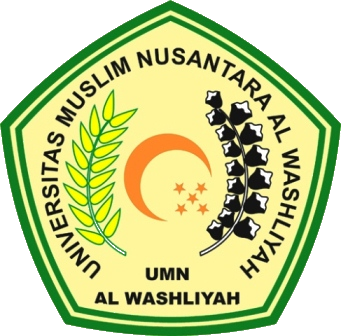 OLEH M.BUDI SATRIA BATUBARANPM : 163224069JURUSAN AKUNTANSIFAKULTAS EKONOMIUNIVERSITAS MUSLIM NUSANTARA AL-WASHLIYAHMEDAN2020